Selbsteinschätzung für Schüler*innenAlles im grünen Bereich? Soll sich was ändern? Brauche ich Unterstützung?Kreuze die Smileys an. Mach das nur freiwillig und zeige es nur dem, dem Du es zeigen willst. In welchem Bereich fühlst Du Dich gut? In welchem weniger? Wo hast Du besondere Bedürfnisse, Sorgen oder Probleme? Teste selbst! Hast Du Ideen etwas zu ändern bzw. zu verbessern? Schwierigkeiten in mehreren Bereichen? Hol Dir Unterstützung und Hilfe!Wenn es Dir in manchen Bereichen nicht gut geht, sprich mit Deinen Eltern, Deiner Lehrkraft oder Beratungsfachkräften Deiner Schule (Schulpsycholog*in, Beratungslehrer*in, Sozialpädagog*in)Beratung an Deiner Schule: www.pi-muenchen.de/ausserschulische-hilfsangeboteZentraler Schulpsychologischer Dienst, Tel: 233-66500, Goethestraße 12, 80336 MünchenTelefonseelsorge: 0800 111 0111 oder 0800 111 0222	So geht’s mir damitIdeen zur Veränderung / Verbesserung?In der Schule lernen und Notenschreiben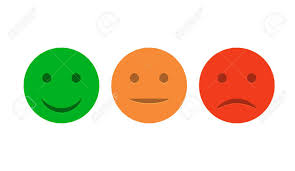 Selbständig lernen für die SchuleOnline / Distanz -UnterrichtDas Schuljahr bestehenMeine GesundheitMeine Gefühle in Bezug auf die SchuleMeine Gefühle und Gedanken Medien nutzen (Onlinezeit, Social Media,…)Mich mit Klassenkamerad*innen / Kolleg*innen verstehenFreunde finden, Freundschaften pflegenMit meiner Familie verstehenGesundheit meiner FamilieIm Betrieb / Praktikum Leistung bringenCorona-Regeln einhalten